АДМИНИСТРАЦИЯ  СЕЛЬСКОГО  ПОСЕЛЕНИЯ  АБДРАШИТОВСКИЙ СЕЛЬСОВЕТ МУНИЦИПАЛЬНОГО РАЙОНААЛЬШЕЕВСКИЙ РАЙОН РЕСПУБЛИКИ БАШКОРТОСТАНҠАРАР                                                                                ПОСТАНОВЛЕНИЕ10 октябрь 2019 й.                   №76                            10 октября 2019 г.О предоставлении жилых помещений из  специализированного жилищного фонда для детей-сирот и детей, оставшихся без попечения родителей, лиц из числа детей-сирот и детей, оставшихся без попечения родителей.	В соответствии со статьей 109.1 Жилищного кодекса РФ, Законом Республики Башкортостан от 28 декабря 2005 года № 260-з «О наделении органов местного самоуправления отдельными государственными полномочиями Республики Башкортостан» Соглашением между органами местного самоуправления муниципального района Альшеевский район Республики Башкортостан и сельского поселения Абдрашитовский сельсовет муниципального района Альшеевский район Республики Башкортостан о передаче сельскому поселению Абдрашитовский сельсовет муниципального района Альшеевский район Республики Башкортостан  осуществления части полномочий муниципального района Альшеевский район Республики Башкортостан утвержденный решением Совета муниципального района Альшеевский район Республики Башкортостан  от 21 декабря 2017  г. №15-11 и решением Совета сельского поселения Абдрашитовский сельсовет муниципального района Альшеевский район Республики Башкортостан  от 22 декабря 2017  г. №110,   Распоряжением главы администрации муниципального района Альшеевский район Республики Башкортостан от 09 октября 2019 г. №303, Постановлением главы администрации сельского поселения Абдрашитовский сельсовет от 09 октября 2019  года №75   постановляю:1. Предоставить,    состоящей  на учёте в качестве нуждающейся в жилых помещениях, жилые помещения из специализированного жилищного фонда для детей-сирот и детей, оставшихся без попечения родителей, лиц из числа детей-сирот и детей, оставшихся без попечения родителей и заключить с ней договор найма специализированного помещения сроком на 5 лет, находящийся по адресу : -с.  Крымский, ул.Школьная, д. 8 кв. 14, Сиротюк Крестине Алексеевне, 18.10.1996 г. рождения.    2. Контроль за исполнением данного постановления оставляю за собой.Глава сельского поселения                         З.Я.Асфина.   ҠАРАР                                                        ПОСТАНОВЛЕНИЕ____ _________ 20__ й.                    №___                       ____ __________ 20__ г.О предоставлении жилых помещений из  специализированного жилищного фонда для детей-сирот и детей, оставшихся без попечения родителей, лиц из числа детей-сирот и детей, оставшихся без попечения родителей 	В соответствии со статьей 109.1 Жилищного кодекса РФ, Законом Республики Башкортостан от 28 декабря 2005 года № 260-з «О наделении органов местного самоуправления отдельными государственными полномочиями Республики Башкортостан» Соглашением между органами местного самоуправления муниципального района Альшеевский район Республики Башкортостан и сельского поселения Абдрашитовский сельсовет муниципального района Альшеевский район Республики Башкортостан о передаче сельскому поселению Абдрашитовский сельсовет муниципального района Альшеевский район Республики Башкортостан  осуществления части полномочий муниципального района Альшеевский район Республики Башкортостан утвержденный решением Совета муниципального района Альшеевский район Республики Башкортостан  от 31 октября 2017 г. №13-6 и решением Совета сельского поселения Абдрашитовский сельсовет муниципального района Альшеевский район Республики Башкортостан  от 07 ноября 2017 г. №163,   Распоряжением главы администрации муниципального района Альшеевский район Республики Башкортостан от 13 октября 2017 г. №288, Постановлением главы администрации сельского поселения Абдрашитовский сельсовет от 29 января 2018 года №27 и Постановлением главы администрации сельского поселения Абдрашитовский сельсовет от 30 января 2018 года №29, постановляю:1. Предоставить гражданам, состоящим на учёте в качестве нуждающейся в жилых помещениях, жилые помещения из специализированного жилищного фонда для детей-сирот и детей, оставшихся без попечения родителей, лиц из числа детей-сирот и детей, оставшихся без попечения родителей и заключить с ними договор найма специализированного помещения сроком на 5 лет, находящиеся по адресам: -с. Абдрашитовский ул. Копейкина д.60, кв.1, общей площадью 34,2 кв. м.,  Каримовой Алине Ринатовне, 04.07.1995 г.р.; - с. Абдрашитовский ул. Копейкина д.60, кв.2, общей площадью 34,1 кв. м.,   Зиязетдиновой Эльвине Маратовне, 18.04.1993 г.р.;- с. Абдрашитовский ул. Копейкина д.62, кв.1, общей площадью 33,6 кв. м., Садыковой Диане Ришатовне, 14.05.1993 г.р.;- с. Абдрашитовский ул. Копейкина д.62, кв.2, общей площадью 33,5 кв. м., Крузман Алексею Владимировичу, 09.10.1993 г.р.;- с. Абдрашитовский ул. Копейкина д.64 кв.1, общей площадью 33,6 кв. м., Фасхутдиновой (Фоминой) Анастасии Сергеевне, 19.09.1995 г.р.  2. Контроль за исполнением данного постановления оставляю за собой.Глава сельского поселения                         М.А. Тимасов БАШҠОРТОСТАН  РЕСПУБЛИКАҺЫӘЛШӘЙ РАЙОНЫМУНИЦИПАЛЬ РАЙОНЫНЫҢРАЕВКА АУЫЛ СОВЕТЫАУЫЛ БИЛӘМӘҺЕХАКИМИӘТЕ(БАШҠОРТОСТАН РЕСПУБЛИКАҺЫӘЛШӘЙ РАЙОНЫРАЕВКА АУЫЛ СОВЕТЫ)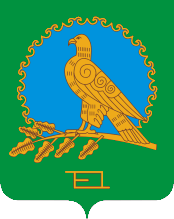               АДМИНИСТРАЦИЯСЕЛЬСКОГО ПОСЕЛЕНИЯАБДРАШИТОВСКИЙ СЕЛЬСОВЕТМУНИЦИПАЛЬНОГО РАЙОНААЛЬШЕЕВСКИЙ РАЙОНРЕСПУБЛИКИ БАШКОРТОСТАН(АБДРАШИТОВСКИЙ СЕЛЬСОВЕТАЛЬШЕЕВСКОГО  РАЙОНАРЕСПУБЛИКИ БАШКОРТОСТАН)